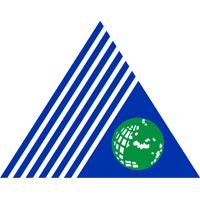 YEDİTEPE ÜNİVERSİTESİ
YEDİTEPE UNIVERSITYSTAJ DEFTERİ
PRACTICE BOOKMİMARLIK FAKÜLTESİFACULTY OF ARCHITECTUREÖĞRENCİ BİLGİLERİ / STUDENT INFOÖĞRENCİ BİLGİLERİ / STUDENT INFOAdı-Soyadı / Name-Last Name: Öğrenci No / Student ID: Bölümü / Department:STAJ BİLGİLERİ / PRACTICE INFOSTAJ BİLGİLERİ / PRACTICE INFOStaj Türü / Practice Type:  Ofis / Office      Şantiye / Construction SiteToplam İş Günü / Total Working Days: Staj Tarihleri / Practice Dates:          /         /20         -          /         /20            Şirket Adı / Company Name: Stajyer İmzasıIntern’s SignatureStaj Yürütücü İmzasıDirector’s Signature